Dobrý den, v příloze Vám zasíláme potvrzenou objednávku.S pozdravemGateway Plus s.r.o.                     -------------------------------------Hornoměcholupská 476/8102 00 Praha 10-------------------------------------Tel.:   +420 271 962 440Fax:   +420 271 960 367Mobil: +420 -------------------------------------www.gateway.cz@gateway.cz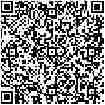    S ohledem na životní prostředí zvažte tisk této zprávy
           Please consider your environmental responsibility before printing this emailFrom: < @mzv.cz> 
Sent: Monday, December 6, 2021 2:59 PM
To: <@gateway.cz>
Subject: Objednávka z tržiště NEN - OB7121-092Dobrý den 
  
vyhráli jste výběrové řízení na tržišti NEN, OB7121- 92 (N006/20/V00030279), baterie do UPS 

Prosím dodat co nejdříve. Fakturu a dodací list můžete poslat  emailem.
Faktura se splatností 21 dní. Částka na faktuře musí být shodná s částkou vysoutěženou. Prosím nezaokrouhlovat. 
Na fakturu uvádějte č. objednávky - OB7121-xxx. Do adresy  uveďte kontaktní osobu.
Děkuji. 


MZV ČR
